栄養教諭・学校栄養職員課題研修報告書の書式（スタイル）設定word　作成　　枚数　：　Ａ４　４枚スタイル ＭＳ明朝とＭＳゴシックを使い、ローマ数字はＭＳＰゴシックを使用する。 ローマ字や数字がセンチュリーやローマン字体にならないようにする。文書スタイルの欧文フォントを和文フォントと指定する。※ 使用するフォントは、３種類 本文の標準フォントは10．5pMS明朝体に設定する。 ○ マージン・・・・・・上21 mm、下20mm、左右18mm ○ ページマージン・・・15 mmＭＳ明朝ハイフンを付ける（-？-） ○ 字数・・・・・・・・47文字 ○ 行数・・・・・・・・50行 フォントサイズ テーマは、16ｐMSゴシックの センタリングとする。 サブテーマは、12ｐMSゴシックの センタリングとする。 学校名、氏名は、12ｐMSゴシック、10．5p 3字分の空白を入れて右詰めにする。 名前は姓、名とも２文字なら 比 嘉 尚 子□□□ 名が３文字なら 比 嘉 美紀子□□□ 名とも３文字なら 伊志嶺 はなこ□□□ 。名が１文字なら 遠 藤 孝□□□ 国頭村立国頭中学校栄養教諭□比□嘉□恵□子□□□ □は空白個数 ローマ数字は、ＭＳＰゴシックとする。 ２文字以上の数字やアルファベットは半角とし、略語は全角とする（例：ＰＩＳＡ、ＯＥＣＤ）。 項立て番号のカッコ付き数字は半角、その後半角スペースを空ける。 ただし、本文中の（ ）、「 」、『 』は全角 表の題は、表などの番号と題名を付けて表の上に9ｐMSゴシックのセンタリングとする。 図、写真の題と説明は、図、写真の下に9ｐMSゴシックの センタリングとする。 〈参考文献〉の表題は、10．5p MSゴシックを用い、内容は9ｐMS明朝左詰めとする。 ・参考文献は、すべて掲載する。 ・年号の新しい順、同じ年号の場合は著者を五十音順に掲載する。 【例】〈参考文献〉←10.5ＰMSｺﾞｼｯｸ 入江・霜田編□2000□『コミュニケ－ション理論の射程』□ナカニシヤ出版 広田照幸□1999□『日本人のしつけは衰退したか』□講談社新書 内容は9p MS明朝 佐藤学□1995「論文名」『雑誌名』□第１巻・号、頁 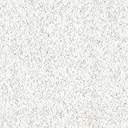 